Муниципальное дошкольное образовательное учреждение «Детский сад №14 «Солнышко» города АлуштыКонсультация для родителей«Речевое развитие детей дошкольного возраста»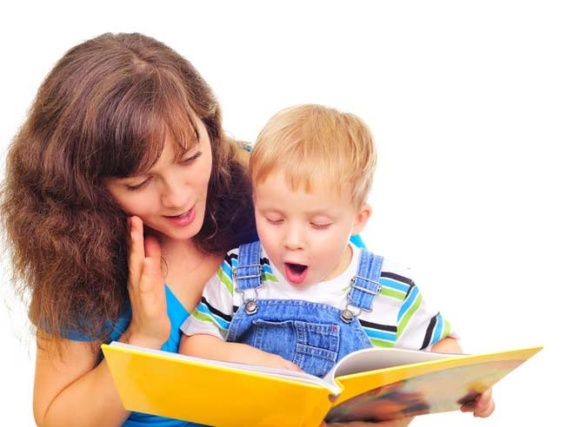 Дошкольный возраст — это период активного усвоения ребенком разговорного языка, становления и развития всех сторон речи — фонетической, лексической, грамматической. Полноценное владение родным языком в дошкольном детстве является необходимым условием решения задач умственного, эстетического и нравственного воспитания детей в максимально сенситивный период развития. Чем раньше будет начато обучение родному языку, тем свободнее ребенок будет им пользоваться в дальнейшем.В дошкольном возрасте расширяется круг общения детей. Становясь более самостоятельными, дети выходят за рамки узкосемейных связей и начинают общаться с более широким кругом людей, особенно со сверстниками. Расширение круга общения требует от ребенка полноценного овладения средствами общения, основным из которых является речь. Высокие требования к развитию речи предъявляет и усложняющаяся деятельность ребенка.Развитие речи идет в нескольких направлениях: совершенствуется ее практическое употребление в общении с другими людьми, вместе с тем речь становится основой перестройки психических процессов, орудием мышления. Это и обуславливает актуальность данной темы.Речевое развитие детей является одним из главных компонентов их готовности к школьному обучению. Изучение уровня овладения языком позволяет получить данные не только о речевых способностях детей, но и об их целостном психическом развитии. Для того, чтобы понять сущность речевой готовности к школьному обучению, мы должны четко представлять, что же входит в содержание способностей устной речи и какие компоненты самые важные для изучения речи.Речевое развитие рассматривается, как развитие умений понимать и пользоваться языком: развитие фонематического слуха и звукового анализа, словаря, осознание состава слов, формирование грамматических категорий, развитие коммуникативных умений, умений и навыков связной речи. Овладение языком является важным условием умственного развития, поскольку содержание исторического опыта, присваиваемого ребенком в онтогенезе, обобщено и отражено в речевой форме и прежде всего в значениях слов.Своевременное развитие словаря - один из важных факторов подготовки к школьному обучению. Дети, не владеющие достаточным лексическим запасом, испытывают большие трудности в обучении, не находя подходящих слов для выражения своих мыслей. Учителя отмечают, что ученики с богатым словарем лучше решают арифметические задачи, легче овладевают навыком чтения, грамматикой, активнее в умственной работе на уроках.Особенности развития детского словаря достаточно полно изучены в физиологии, психологии, психолингвистике.В развитии словаря детей дошкольного возраста выделяют две стороны: количественный рост словарного запаса и его качественное развитие, т. е. овладение значениями слов. Дошкольный возраст - период быстрого обогащения словаря. Его рост находится в зависимости от условий жизни и воспитания, поэтому в литературе данные о количестве слов дошкольников одного и того же возраста очень разнятся между собой. Первые осмысленные слова появляются у детей к концу первого года жизни. В современной отечественной методике нормой считается 10-12 слов к году. Развитие понимания речи в значительной мере опережает активный словарь. После полутора лет обогащение активного словаря происходит быстрыми темпами, и к концу второго года жизни он составляет 300-400 слов, а к трём годам может достигнуть 1500 слов. Огромный скачок в развитии словаря происходит не только и не столько за счёт овладения способами образования слов из речи взрослых, сколько за счёт овладения способами образования слов. Развитие словаря осуществляется за счёт слов, обозначающих предметы ближайшего окружения, действия с ними, а также отдельные их признаки. В последующие годы количество употребляемых слов также быстро возрастает, однако темпы этого прироста несколько замедляются. Третий год жизни - период наибольшего увеличения активного словарного запаса. К 4 годам количество слов доходит до 1900, в 5 лет - до 2000-2500, а в 6-7 лет - до 3500-4000 слов.Индивидуальные различия в словаре наблюдаются и в эти возрастные периоды. По словам Д.Б. Эльконина, различия в словаре «более велики, чем в какой-либо другой сфере психического развития».Особенно быстро увеличивается число существительных и глаголов, медленнее растёт число используемых прилагательных. Это объясняется, во-первых, условиями воспитания (взрослые мало внимания обращают на знакомство детей с признаками и качествами предметов), во-вторых, характером имени прилагательного как наиболее абстрактной части речи.Первые слова очень своеобразны, для них характерен полисемантизм. Эти первые слова, в сущности, ещё не являются словами. Настоящее слово рождается, как обозначение предмета и связано непосредственно с жестом, который указывает на предмет.После 4-5 лет дети, владеющие речью, относят новое слово уже не к одному, а ко многим предметам. Усваивая от взрослых готовые слова и оперируя ими, ребёнок ещё не осознаёт всего того смыслового содержания, которое они выражают. Детьми может быть усвоена предметная отнесённость слова, а система абстракций и обобщений, стоящая за ним, нет.Переносные значения слов усваиваются детьми не сразу. Сначала происходит усвоение основного значения. Значения детских слов динамичны. Л.С. Выготский обращал внимание на то, что одно и то же слово при тождестве отнесённости к предметам и явлениям окружающего мира «значит» для ребёнка разного возраста и разного уровня развития разное. У ребёнка в 3 - 5 лет центральное место занимает процесс овладения чёткой предметной отнесённостью слов и их конкретными значениями, а в 5 - 6 лет -системой так называемых житейских понятий, но в которых по-прежнему доминируют эмоционально-образные, наглядные связи.Таким образом, в своей конкретно-отнесённой форме значение слова возникает раньше понятия и является предпосылкой его становления. Понятие, обозначенное словом, будучи обобщённым образом действительности, растёт, расширяется, углубляется по мере развития ребёнка, по мере того как расширяется и становится разнообразнее сфера его деятельности, увеличивается круг людей и предметов, с которыми он вступает в общение. В ходе своего развития речь ребёнка перестаёт быть зависимой от чувственной ситуации.Овладение грамматическим строем речи оказывает огромное влияние на общее развитие ребенка, обеспечивая ему переход к изучению языка в школе. Формирование грамматического строя речи предполагает формирование морфологической стороны речи (изменение слов по родам, числам, падежам), способов словообразования и синтаксиса (освоение разных типов словосочетаний и предложении). Без овладения грамматикой невозможно речевое общение.Освоение грамматического строя представляет большую сложность для детей, поскольку грамматические категории характеризуются абстрактностью и отвлеченностью. К тому же грамматический строй русского языка отличается наличием большого числа непродуктивных форм и исключений из грамматических норм и правил.Процесс усвоения ребенком грамматического строя сложен, он связан с аналитика - синтетической деятельностью коры головного мозга. Закономерности усвоения грамматической стороны речи раскрыты известным лингвистом А.Н. Гвоздевым. По данным исследования ребенок усваивает грамматическую систему родного языка уже к трем годам во всех ее наиболее типичных проявлениях. Усвоение ребенком грамматического строя речи происходит в виде усвоения грамматических категорий, которые характеризуются наличием знания. Время и последовательность усвоения отдельных категорий зависят от характера их назначений. У детей вызывает затруднение усвоение тех форм, конкретное значение которых не связано логикой детской мысли, т. е. то, что не ясно по значению.Овладение способами словообразования - одна из сторон речевого развития детей. Дошкольники пользуются в основном морфологическим способом словообразования, в основе которого лежит сочетание различных по значению морфем. Для образования слов ребенок должен освоить словообразовательные модели, лексические значения основ слов, и смысл значимых частей слова. В психологической и психолингвистической литературе словообразование сравнивается с детским словотворчеством, которое свидетельствует об активном усвоении детьми грамматического строя. К концу дошкольного возраста детское словообразование сближается с нормативным, в связи с чем снижается интенсивность словотворчества.В дошкольном возрасте имеются все предпосылки для успешного овладения звуковой стороной русского языка. К ним можно отнести соответствующее развитие коры головного мозга в целом, фонематического восприятия речи и речедвигательного аппарата. Способствуют овладению звуковым составом речи и такие особенности ребенка - дошкольника, как высокая пластичность нервной системы, повышенная подражательность, особая восприимчивость к звуковой стороне языка, любовь детей к звукам речи.По мнению большинства ученых, дошкольный возраст является наиболее благоприятным для окончательного становления всех звуков родного языка. Несовершенства произношения в старшем дошкольном возрасте нетипичны: при правильной постановки работы дети к этому времени могут овладеть произношением всех звуков. Звукопроизношение совершенствуется, но у части детей еще окончательно не сформированы трудные в артикуляционном отношении звуки (шипящие и р). Процесс становления этих звуков даже при условии целенаправленного систематического обучения идет медленнее, так как навык неправильного произношения становится более прочным. Однако, к старшему дошкольному возрасту у детей развивается способность к самоконтролю, осознание несовершенства своей речи и соответственно необходимости приобретения знаний и потребность в обучении. Поэтому учебная деятельность приобретает более серьезный характер.Психологи подчеркивают, что в связной речи отчетливо выступает тесная связь речевого и умственного воспитания детей. Ребенок учится мыслить, учась говорить, но он также и совершенствует речь, учась мыслить.Развитие связной речи происходит постепенно вместе с развитием мышления и связано с усложнением детской деятельности и формами общения с окружающими людьми.В дошкольном возрасте происходит отделение речи от непосредственного практического опыта. Главной особенностью этого возраста является возникновение планирующей функции речи. В ролевой игре, ведущей деятельности дошкольников, возникают и новые виды речи: речь, инструктирующая участников игры, речь-сообщение, повествующая взрослому о впечатлениях, полученных вне контакта с ним. Речь обоих видов приобретает форму монологической, контекстной.Переход от ситуативной речи к контекстной, по мнению Д.Б. Эльконина, происходит к 4-5 годам. Вместе с тем элементы связной монологической речи появляются уже в 2-3 года. Переход к контекстной речи тесно связан с освоением словарного состава и грамматического строя родного языка, с развитием умения произвольно использовать средства родного языка. С усложнением грамматической структуры речи высказывания становятся все более развернутыми и связными.В младшем дошкольном возрасте речь связана с непосредственным опытом детей, что отражается на формах речи. Для неё характерны неполные, неопределённо-личные предложения, состоящие часто из одного сказуемого; названия предметов заменяются местоимениями. Наряду с монологической речью продолжает развиваться и диалогическая речь. В дальнейшем обе эти формы сосуществуют и используются в зависимости от условий общения.Дети 4-5 лет активно вступают в разговор, могут участвовать в коллективной беседе, пересказывают сказки и короткие рассказы, самостоятельно рассказывают по игрушкам и картинкам. Вместе с тем их связная речь ещё несовершенна. Они не умеют правильно формулировать вопросы, дополнять и поправлять ответу товарищей. Их рассказы в большинстве случаев копируют образец взрослого, содержат нарушение логики; предложения внутри рассказа часто связаны лишь формально (ещё, потом).В среднем дошкольном возрасте происходит некоторые изменения в понимании и осмыслении текста, что связано с расширением жизненного и литературного опыта ребёнка. Дети правильно оценивают поступки персонажей. На пятом году появляется реакция на слово, интерес к нему, стремление неоднократно воспроизводить его, обыгрывать, осмысливать.У ребёнка 4-5 лет начинает в полной мере функционировать механизм формирования целостного образа смыслового содержания воспринятого текста.Умение воспринимать литературное произведение, осознавать наряду с содержанием и особенности художественной выразительности не возникает спонтанно, оно формируется постепенно на протяжении всего дошкольного возраста.Осознание дошкольниками речи, формирование представлений о слове, усвоение его семантики, вычленение языковых средств выразительности и образности речи способствуют усвоению родного языка в детском саду и тем самым решают проблему подготовки ребенка к школе в плане его речевого развития.К моменту поступления в школу у детей должно быть сформировано отношение к речи как языковой действительности, элементарное осознание строения речи, частности осознания ее словесного состава, первоначальное представление о слове как языковой единице. Это имеет важное значение и для подготовки обучению грамоте, и для изучения родного языка в начальной школе.